Kidney cancer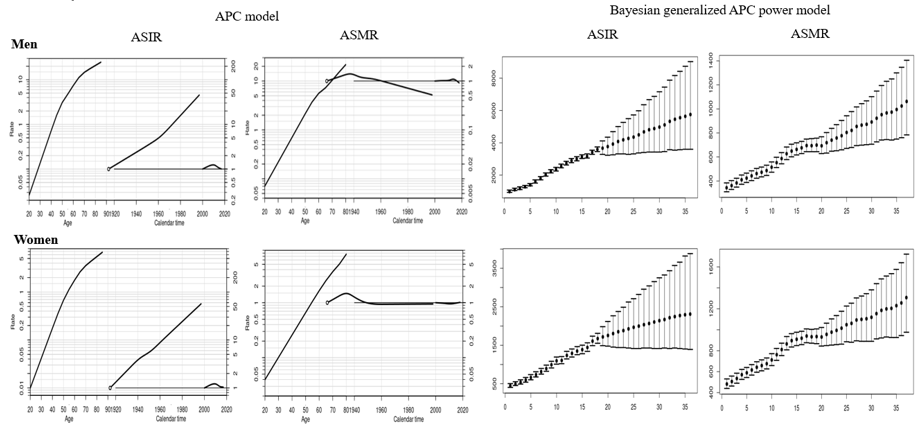 Abbreviation: df, degree of freedom; △D, difference of deviance; △df, difference of the degree of freedom; δ|A, δ effect adjusted by age; P|A, period effect adjusted by age; C|A, cohort effect adjusted by age; P|AC, period effect adjusted by age and cohort; C|AP, cohort effect adjusted by age and periodSupplemental Material 14. Age, cohort and period effects for the rates of kidney cancer in the age-period-cohort (APC) model (first curve, age effect; second curve, cohort effect; third curve, period effect) and the forecasts of cancer rates in the Bayesian generalized APC power model (x-axis means the calendar year, such as 0=2000, 5=2005, 10=2010, 15=2015 (the year of observation); 20=2020, 25=2025, 30=2030, 35=2035 (the predicted year); y-axis means the number of observed or estimated cancer cases; The fan shows the predictive distribution of cancer cases from the 5% to the 95% value; dot, mean predictive value) (Abbreviation: ASIR, age-standardized incidence rates; ASMR, age-standardized mortality rates). APC analysisTerms in modelSummary statisticsSummary statisticsSummary statisticsSummary statisticsSummary statisticsAPC analysisTerms in modelDeviance (df)△D (△ df) Effect p-valueAdj-Incidence Men Age 2,422.61 (247)----Age+drift 941.59 (246)1481.02 (1)δ | A< 0.00010.61Age+period760.63 (243)1661.98 (4)P | A< 0.00010.68Age+cohort871.35 (243)1551.25 (4)C | A< 0.00010.63Age+period+cohort671.42 (240)199.93 (3)P | AC< 0.00010.7189.21 (3)C | AP< 0.0001Women  Age 1,306.82 (247)----Age+drift 449.47 (246)857.35 (1)δ | A< 0.00010.65Age+period385.52 (243)921.30 (4)P | A< 0.00010.70Age+cohort432.83 (243)873.98 (4)C | A< 0.00010.66Age+period+cohort369.30 (240)63.23 (3)P | AC< 0.00010.7115.92 (3) C | AP< 0.0001MortalityMen Age 373.64 (242)---Age+drift 361.97 (241)11.68 (1)δ | A< 0.00010.03Age+period339.39 (238)34.25 (4)P | A< 0.00010.08Age+cohort306.93 (238)66.71 (4)C | A< 0.00010.16Age+period+cohort289.10 (235)17.84 (3)P | A, C< 0.00010.2050.29 (3) C | A, P< 0.0001Women  Age 331.93 (242)--Age+drift 329.39 (241)2.54 (1)δ | A< 0.00010.00Age+period329.30 (238)2.63 (4)P | A< 0.00010.00Age+cohort288.90 (238)43.03 (4)C | A< 0.00010.12Age+period+cohort287.53 (235)1.37 (3)P | A, C< 0.00010.1141.77 (3)C | A, P< 0.0001